GÉOGRAPHIETHÈME III« Dynamiques géographiques des grandes aires continentales. »Question 5« L’Afrique, les défis du développement (1/2). Le Sahara, ressources et conflits. »Introduction : Plan détaillé : I. …Le Sahara, un espace convoité et un foyer de conflits. …..	1. …Le Sahara, un espace convoité par des acteurs privés, des FTN mais aussi groupes criminels. ……	2. … Le Sahara, un espace convoité par des acteurs publics, au premier chef duquel les États. …..II. …… Le Sahara, un espace de ressources. ….	1. … Le Sahara, un espace de ressources stratégiques : les matières premières et de plus en plus l’eau. ..	2. … Le Sahara, un espace de ressources : une position stratégique à différentes échelles. ……..I. LE SAHARA, UN ESPACE CONVOITÉ ET UN FOYER DE CONFLITS. Quels sont les acteurs (et pour quelles motivations ?)qui convoitent l’espace saharien ? 	1. Le Sahara, un espace convoité et un foyer de rivalités, voire de conflits : FTN et groupes terroristes convoitent le Sahara évidemment de manières différentes et pour des objectifs différents. 		1°) Le Sahara, un espace sous tensions à cause de la menace mafieuse et terroriste. 			1/ La menace mafieuse : de la contrebande aux trafics internationaux. 			2/ Des rebellions nomades au terrorisme international contemporain. 		2°) L’appétit des FTN : source de profits et de conflits.	2. Le Sahara est un espace de fortes contraintes : les pouvoirs publics à différentes échelles de gouvernance tentent de maîtriser cet espace difficile. 1°) Le Sahara, un espace de fortes contraintes : milieux et immensités sont des défis politiques dans la recherche d’une meilleure maîtrise du territoire... 			1/ Le Sahara, le plus grand désert chaud du monde… 				 Un désert chaud :  Un espace immense : 2/ … Constitue une marge pour les États sahéliens qui sont littéralement dos-à-dos les uns des autres. 2°) … Mais la pauvreté des États sahéliens, inégale mais persistante, et les rivalités géopolitiques constituent des obstacles plus importants que les contraintes géophysiques dans la recherche d’une meilleure maîtrise de cet espace. 1°) Les acteurs de la maîtrise du territoire : des États pauvres et en rivalités les uns contre les autres… 2°) Un espace convoité par des organisations supranationales, qui ne font guère mieux sur leur propre territoire… II. LE SAHARA, UN ESPACE DE RESSOURCES. Quelle est la vraie richesse du Sahara ? Ses matières premières minérales (Produits miniers et l’eau des nappes aquifères) bien sûr, mais sa position de carrefour démographique et économique  à différentes échelles est peut-être de plus en plus sa valeur première. 	1. Le Sahara, un espace aux importantes ressources minérales. 		1°) Les ressources minières du Sahara. 			1/ Géographie des ressources minières du Sahara. 			2/ La place et le poids des profits miniers dans les économies nationales. 		2°) L’eau, nouvelle ressource stratégique du Sahara ? 			1/ Le Sahara, un espace aux importantes ressources aquifères à différentes échelles. 2/ Des régions en développement agricole soutenu grâce aux ressources aquifères du Sahara. 	2. Le Sahara, un carrefour géostratégique aux échelles macro-régionales et continentales. 1°) Les routes sahariennes : canaux des échanges anciens et nouveaux. 			1/ Les routes méridiennes Nord-Sud structurent les échanges marchands… 2/ Les routes Ouest-Est accueillent aussi des flux humains et marchands aux échelles régionales et macro-régionales. 2°) Les conflits d’usage entre les différents acteurs de la mise en valeur du Sahara. 	1/ Les conflits d’usages entre les FTN et les populations natives de pasteurs et d’agriculteurs. 	2/ Les conflits d’usages entre les différents acteurs agro-pastoraux : nomadisme traditionnel et agrobusiness. Conclusion : © Erwan BERTHO (Mars 2017), Retrouvez les sources sur hglycee.fr/Sources&Ressources/Les sourcesSCHÉMA : Le Sahara, ressources et conflits dans le plus grand désert chaud du monde.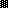 